大右旅行社信用卡傳真刷卡授權書本人因無法親自至大右旅行社刷卡消費，特簽立傳真刷卡授權同意書以信用卡支付下述帳款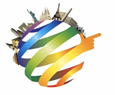 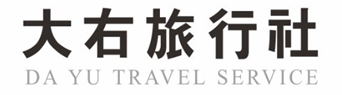 參團團名：參團出發日期：參團人名：參團人名：發卡銀行：卡片末3碼：信用卡卡號：信用卡卡號：信用卡種類： □ VISA   □ MASTER    □ JCB    □ 聯合信用卡信用卡種類： □ VISA   □ MASTER    □ JCB    □ 聯合信用卡信用卡有效期限： 西元         年          月信用卡有效期限： 西元         年          月持卡人中文名字：出生年月日：身份證字號：聯絡電話：聯絡地址：聯絡地址：消費金額： 　 　 拾　 　 萬　 　 仟　 　 佰　 　 拾　 　 元整  (大寫)     NT＄:消費金額： 　 　 拾　 　 萬　 　 仟　 　 佰　 　 拾　 　 元整  (大寫)     NT＄:消費品項：□團費訂金  □團費尾款  □機票    □飯店    □其他        消費品項：□團費訂金  □團費尾款  □機票    □飯店    □其他        持卡人簽名：                                           (請與信用卡背面之簽名一致)持卡人簽名：                                           (請與信用卡背面之簽名一致)填妥後，請即回傳：FAX 06-2831133  謝謝！！＊本人保證以上記載均屬實，於填妥此確認單時願遵守及履行有關事項＊若有特殊需求請備註在空白處，例如：偶數日刷卡或國旅卡填妥後，請即回傳：FAX 06-2831133  謝謝！！＊本人保證以上記載均屬實，於填妥此確認單時願遵守及履行有關事項＊若有特殊需求請備註在空白處，例如：偶數日刷卡或國旅卡